Safeguarding ….                                                                                                                                                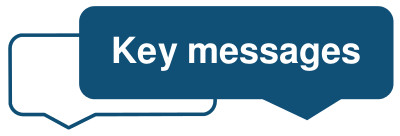 These are key messages for Primary Care practitioners regarding children, young people and adults at risk of harm: March 2021 Presenting the NEW (2021-22) Hot Topics Level 3 Safeguarding update training and Initial Level 3 Safeguarding Training for Adults and ChildrenPlease see the attached Flyers for our training sessions starting in April 2021. Training is open to all North Yorkshire & York Level 3 Practice staff including GPs and Practice Nurses and is currently via Microsoft teams Booking is via eventbrite and details/links are on the Flyers- Please come and join us!Sleep support for children and young people extended for all North Yorkshire families:
A pilot project to help children and young people overcome sleeping difficulties has been extended across North Yorkshire. It uses behavioural therapy, sleep clinics and workshops – rather than medication – to improve a child's sleep health.
The Sleep Charity –a voluntary organisation based in Doncaster – was initially commissioned to offer services in Whitby, Scarborough and Ryedale. The approach has been successful and NHS North Yorkshire CCG has now commissioned The Sleep Charity to provide support North Yorkshire-wide for a further 12 months (click on the picture to link to the website)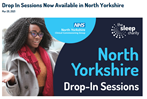 MCA and supporting Primary Care:The slide deck and recording from the National Mental Capacity Forum's ‘Rapid Response’ webinars are now available on the Essex Autonomy Project website: https://autonomy.essex.ac.uk/covid-19/rapid-response-webinars/This includes a webinar on 'Best interest decisions: supporting primary care in difficult times' that is well explained and very useful for clinicians.Learning Lessons from Domestic Homicide Reviews:North Yorkshire Community Safety Partnership has arranged a series of multi-agency briefings. Please see the attached flyer if you would like more information on attending one the of briefing sessions: Intelligence Sharing Form and Information Sharing Guide regarding Adult Safeguarding: NYSABPlease see these useful one-minute guides. The first on multi-agency Information sharing and the second on Intelligence sharing with NY policeDNACPR decisions: An issue which crops up regularly in safeguarding, decision-making and documentation often featuring as learning from LeDeR reviews.CQC shared their interim findings in the last bulletin and below is the final report 'Protect, respect, connect' – decisions about living and dying well during COVID-19' which was published in March 2021.Information and referral details for the Domestic Abuse services commissioned for North Yorkshire and York:Community Based Support and Accommodation Services for Victims continues to be delivered by IDAS +Choices – Is a support service for low to medium risk perpetrators of domestic abuse over the age of 16 and delivered by Foundation UKRespect Young People’s Service- Support service for 10–16-year-olds who are starting to show signs abusive behaviour. Also support for families (as appropriate), delivered by IDAS (please see attached document for details)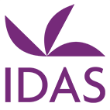 IDAS have asked that you are made aware of the link to their new website: https://sexualviolence.idas.org.uk/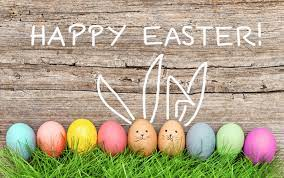 